§8103.  DefinitionsAs used in this chapter, unless the context otherwise indicates, the following terms have the following meanings.  [PL 1981, c. 126, §2 (NEW).]1.  Commissioner. [PL 2011, c. 366, §8 (RP).]1-A.  Board.  "Board" means the Board of Licensure of Professional Investigators under section 8103‑A, as established under Title 5, section 12004‑G, subsection 29‑D.[PL 2011, c. 366, §9 (NEW).]1-B.  Chief.  "Chief" means the Chief of the State Police or the chief's designee.[PL 2011, c. 366, §10 (NEW).]1-C.  Computer forensics.  "Computer forensics" means the use of digital forensic science that involves the examination of digital media to identify, preserve, recover and analyze information related to legal matters.[PL 2011, c. 366, §11 (NEW).]2.  Investigative assistant.  "Investigative assistant" means a person who acts as a professional investigator under the supervision of a licensed professional investigator in accordance with this chapter.[PL 2011, c. 366, §12 (AMD).]3.  Licensee.  "Licensee" means any person licensed under this chapter as a professional investigator or investigative assistant.[PL 2011, c. 366, §13 (AMD).]4.  Person.  "Person" means any natural person, firm, association, partnership, corporation, government agency or subdivision, or any employee or agent thereof.[PL 1981, c. 126, §2 (NEW).]4-A.  Private investigation.  "Private investigation" means for any consideration whatsoever, to agree to obtain, or to in fact obtain information with reference to any of the following:A.  A crime or other act committed or threatened against the laws or government of the United States, any state or territory or any political subdivision of a state or territory;  [PL 2011, c. 366, §14 (NEW).]B.  The identity, habits, conduct, movements, whereabouts, affiliations, associations, transactions, reputation or character of any person;  [PL 2011, c. 366, §14 (NEW).]C.  The cause of or responsibility for libels, fires, losses, accidents or damage or injury to persons or property;  [PL 2011, c. 366, §14 (NEW).]D.  The location, disposition or recovery of lost or stolen property;  [PL 2011, c. 366, §14 (NEW).]E.  Evidence to be used before a court, board, officer or investigative committee, including evidence derived through computer forensics; or  [PL 2011, c. 366, §14 (NEW).]F.  The detection of surreptitiously installed devices designed for eavesdropping or observation, or both, for video and audio devices.  [PL 2011, c. 366, §14 (NEW).][PL 2011, c. 366, §14 (NEW).]5.  Professional investigator.  "Professional investigator" means any person who engages in or solicits business or accepts employment to conduct private investigations.A.    [PL 2011, c. 366, §15 (RP).]B.    [PL 2011, c. 366, §15 (RP).]C.    [PL 2011, c. 366, §15 (RP).]D.    [PL 2011, c. 366, §15 (RP).]E.    [PL 2011, c. 366, §15 (RP).][PL 2011, c. 366, §15 (RPR).]SECTION HISTORYPL 1981, c. 126, §2 (NEW). PL 2001, c. 298, §1 (AMD). PL 2011, c. 366, §§8-15 (AMD). The State of Maine claims a copyright in its codified statutes. If you intend to republish this material, we require that you include the following disclaimer in your publication:All copyrights and other rights to statutory text are reserved by the State of Maine. The text included in this publication reflects changes made through the First Regular and Frist Special Session of the 131st Maine Legislature and is current through November 1, 2023
                    . The text is subject to change without notice. It is a version that has not been officially certified by the Secretary of State. Refer to the Maine Revised Statutes Annotated and supplements for certified text.
                The Office of the Revisor of Statutes also requests that you send us one copy of any statutory publication you may produce. Our goal is not to restrict publishing activity, but to keep track of who is publishing what, to identify any needless duplication and to preserve the State's copyright rights.PLEASE NOTE: The Revisor's Office cannot perform research for or provide legal advice or interpretation of Maine law to the public. If you need legal assistance, please contact a qualified attorney.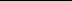 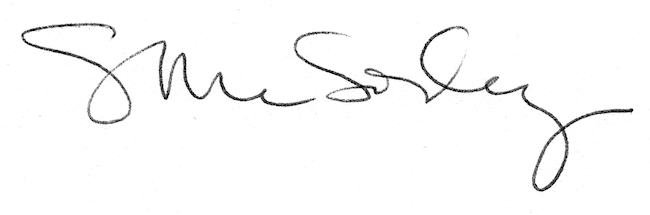 